Художественно-эстетическое развитиерисованиев средней группеЛексическая тема: День победыОборудование и материал: листы А4 по количеству детей, образец рисунка, набор гуашевых красок, вилки, стаканчики с водой, салфетки, тарелочки.- Берем вилку, окунаем ее в стаканчике с водичкой, прикладываем к краске на тарелочке, а потом вилку с краской прикладываем к листу бумаги. - Таким образом мы рисуем салют, на листе бумаги.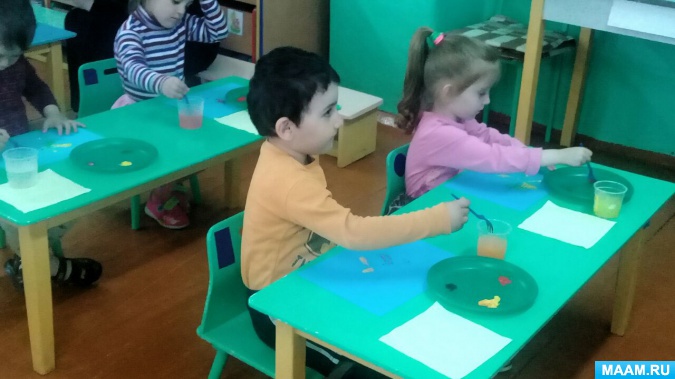 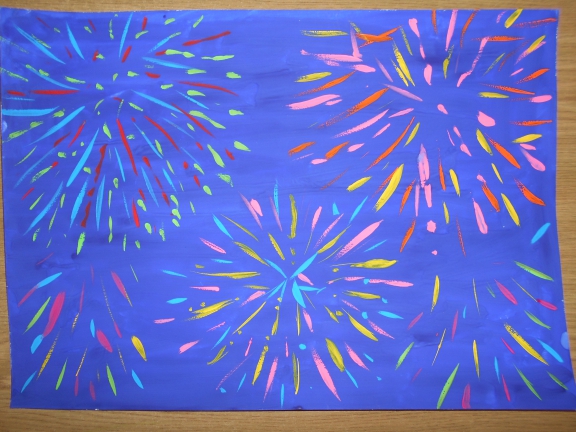 